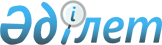 О бюджете Кенесского cельского округа на 2023-2025 годыРешение Павлодарского районного маслихата Павлодарской области от 23 декабря 2022 года № 33/198.
      Сноска. Вводится в действие с 01.01.2023 в соответствии с пунктом 3 настоящего решения.
      В соответствии с пунктом 2 статьи 75 Бюджетного кодекса Республики Казахстан, подпунктом 1) пункта 1 статьи 6 Закона Республики Казахстан "О местном государственном управлении и самоуправлении в Республике Казахстан", Павлодарский районный маслихат РЕШИЛ:
      1. Утвердить бюджет Кенесского сельского округа на 2023-2025 годы согласно приложениям 1, 2 и 3 соответственно, в том числе на 2023 год в следующих объемах:
      1) доходы – 207 127 тысяч тенге, в том числе:
      налоговые поступления – 9 587 тысяч тенге;
      неналоговые поступления – 233 тысяч тенге;
      поступления от продажи основного капитала – 522 тысяч тенге;
      поступления трансфертов – 196 785 тысяч тенге;
      2) затраты – 207 347 тысяч тенге;
      3) чистое бюджетное кредитование – равно нулю;
      4) сальдо по операциям с финансовыми активами – равно нулю;
      5) дефицит (профицит) бюджета – - 220 тысяч тенге;
      6) финансирование дефицита (использование профицита) бюджета – 220 тысяч тенге.
      Сноска. Пункт 1 - в редакции решения Павлодарского районного маслихата Павлодарской области от 19.10.2023 № 8/78 (вводится в действие с 01.01.2023).


      2. Учесть в бюджете Кенесского cельского округа на 2023 год объем субвенции, передаваемой из районного бюджета в сумме 91 004 тысячи тенге. 
      3. Настоящее решение вводится в действие с 1 января 2023 года. О бюджете Кенесского cельского округа на 2023 год (с изменениями)
      Сноска. Приложение 1 - в редакции решения Павлодарского районного маслихата Павлодарской области от 19.10.2023 № 8/78 (вводится в действие с 01.01.2023). О бюджете Кенесского cельского округа на 2024 год О бюджете Кенесского cельского округа на 2025 год
					© 2012. РГП на ПХВ «Институт законодательства и правовой информации Республики Казахстан» Министерства юстиции Республики Казахстан
				
      Секретарь Павлодарского районного маслихата 

В. Гейнц
Приложение 1
к решению Павлодарского
районного маслихата
от 23 декабря 2022 года 
№ 33/198
Категория
Категория
Категория
Категория
Сумма (тысяч тенге)
Класс
Класс
Класс
Сумма (тысяч тенге)
Подкласс
Подкласс
Сумма (тысяч тенге)
Наименование
Сумма (тысяч тенге)
1
2
3
4
5
1. Доходы
207 127
1
Налоговые поступления
9 587
01
Подоходный налог
3 646
2
Индивидуальный подоходный налог 
3 646
04
Hалоги на собственность
5 536
1
Hалоги на имущество
150
3
Земельный налог
154
4
Hалог на транспортные средства
5 212
5
Единый земельный налог
20
05
Внутренние налоги на товары, работы и услуги
405
3
Поступления за использование природных и других ресурсов
404
4
Сборы за ведение предпринимательской и профессиональной деятельности
1
2
Неналоговые поступления
233
01
Доходы от государственной собственности
233
5
Доходы от аренды имущества, находящегося в государственной собственности
233
3
Поступления от продажи основного капитала
522
03
Продажа земли и нематериальных активов
522
1
Продажа земли
522
4
Поступления трансфертов 
196 785
02
Трансферты из вышестоящих органов государственного управления
196 785
3
Трансферты из районных (городов областного значения) бюджетов
196 785
Функциональная группа 
Функциональная группа 
Функциональная группа 
Функциональная группа 
Функциональная группа 
Сумма (тысяч тенге)
Функциональная подгруппа
Функциональная подгруппа
Функциональная подгруппа
Функциональная подгруппа
Сумма (тысяч тенге)
Администратор бюджетных программ
Администратор бюджетных программ
Администратор бюджетных программ
Сумма (тысяч тенге)
Бюджетная программа
Бюджетная программа
Сумма (тысяч тенге)
Наименование
Сумма (тысяч тенге)
1
2
3
4
5
6
2. Затраты
207 347
01
Государственные услуги общего характера
42 700
1
Представительные, исполнительные и другие органы, выполняющие общие функции государственного управления
42 700
124
Аппарат акима города районного значения, села, поселка, сельского округа
42 700
001
Услуги по обеспечению деятельности акима города районного значения, села, поселка, сельского округа
38 939
022
Капитальные расходы государственного органа
401
032
Капитальные расходы подведомственных государственных учреждений и организаций
3 360
07
Жилищно-коммунальное хозяйство
26 596 
3
Благоустройство населенных пунктов
26 596
124
Аппарат акима города районного значения, села, поселка, сельского округа
26 596
008
Освещение улиц в населенных пунктах
10 169
009
Обеспечение санитарии населенных пунктов
690
011
Благоустройство и озеленение населенных пунктов
15 737
08
Культура, спорт, туризм и информационное пространство
47 116 
1
Деятельность в области культуры
47 116
124
Аппарат акима города районного значения, села, поселка, сельского округа
47 116
006
Поддержка культурно-досуговой работы на местном уровне
47 116
12
Транспорт и коммуникации
1 440
1
Автомобильный транспорт
1 440
124
Аппарат акима города районного значения, села, поселка, сельского округа
1 440
013
Обеспечение функционирования автомобильных дорог в городах районного значения, селах, поселках, сельских округах
1 440
13
Прочие
89 495
9
Прочие
89 495
124
Аппарата акима города районного значения, села, поселка, сельского округа
89 495
057
Реализация мероприятий по социальной и инженерной инфраструктуре в сельских населенных пунктах в рамках проекта "Ауыл-Ел бесігі"
89 495
3. Чистое бюджетное кредитование
0
4. Сальдо по операциям с финансовыми активами
0
5. Дефицит (профицит) бюджета
- 220
6. Финансирование дефицита (использование профицита) бюджета
220
8
Используемые остатки бюджетных средств
220
01
Остатки бюджетных средств
220
1
Свободные остатки бюджетных средств
220
01
Свободные остатки бюджетных средств
220Приложение 2
к решению Павлодарского
районного маслихата
от 23 декабря 2022 года 
№ 33/198
Категория
Категория
Категория
Категория
Сумма (тысяч тенге)
Класс
Класс
Класс
Сумма (тысяч тенге)
Подкласс
Подкласс
Сумма (тысяч тенге)
Наименование
Сумма (тысяч тенге)
1
2
3
4
5
1. Доходы
110 925
1
Налоговые поступления
7 923
01
Подоходный налог
2 500
2
Индивидуальный подоходный налог 
2 500
04
Hалоги на собственность
5 197
1
Hалоги на имущество
320
3
Земельный налог
162
4
Hалог на транспортные средства
4 610
5
Единый земельный налог
105
05
Внутренние налоги на товары, работы и услуги
226
3
Поступления за использование природных и других ресурсов
226
2
Неналоговые поступления
392
01
Доходы от государственной собственности
392
5
Доходы от аренды имущества, находящегося в государственной собственности
392
3
Поступления от продажи основного капитала
590
03
Продажа земли и нематериальных активов
590
1
Продажа земли
590
4
Поступления трансфертов 
102 020
02
Трансферты из вышестоящих органов государственного управления
102 020
3
Трансферты из районных (городов областного значения) бюджетов
102 020
Функциональная группа 
Функциональная группа 
Функциональная группа 
Функциональная группа 
Функциональная группа 
Сумма (тысяч тенге)
Функциональная подгруппа
Функциональная подгруппа
Функциональная подгруппа
Функциональная подгруппа
Сумма (тысяч тенге)
Администратор бюджетных программ
Администратор бюджетных программ
Администратор бюджетных программ
Сумма (тысяч тенге)
Бюджетная программа
Бюджетная программа
Сумма (тысяч тенге)
Наименование
Сумма (тысяч тенге)
1
2
3
4
5
6
2.Затраты
110 925
01
Государственные услуги общего характера
41 027
1
Представительные, исполнительные и другие органы, выполняющие общие функции государственного управления
41 027
124
Аппарат акима города районного значения, села, поселка, сельского округа
41 027
001
Услуги по обеспечению деятельности акима города районного значения, села, поселка, сельского округа
41 027
07
Жилищно-коммунальное хозяйство
15 067
3
Благоустройство населенных пунктов
15 067
124
Аппарат акима города районного значения, села, поселка, сельского округа
15 067
008
Освещение улиц в населенных пунктах
13 061
009
Обеспечение санитарии населенных пунктов
840
010
Содержание мест захоронений и погребение безродных
53
011
Благоустройство и озеленение населенных пунктов
1 113
08
Культура, спорт, туризм и информационное пространство
53 886
1
Деятельность в области культуры
53 886
124
Аппарат акима города районного значения, села, поселка, сельского округа
53 886
006
Поддержка культурно-досуговой работы на местном уровне
53 886
12
Транспорт и коммуникации
945
1
Автомобильный транспорт
945
124
Аппарат акима города районного значения, села, поселка, сельского округа
945
013
Обеспечение функционирования автомобильных дорог в городах районного значения, селах, поселках, сельских округах
945
3. Чистое бюджетное кредитование
0
4. Сальдо по операциям с финансовыми активами
0
5. Дефицит (профицит) бюджета
0
6. Финансирование дефицита (использование профицита) бюджета
0Приложение 3
к решению Павлодарского
районного маслихата
от 23 декабря 2022 года 
№ 33/198
Категория
Категория
Категория
Категория
Сумма (тысяч тенге)
Класс
Класс
Класс
Сумма (тысяч тенге)
Подкласс
Подкласс
Сумма (тысяч тенге)
Наименование
Сумма (тысяч тенге)
1
2
3
4
5
1. Доходы
111 312
1
Налоговые поступления
8 319
01
Подоходный налог
2 625
2
Индивидуальный подоходный налог 
2 625
04
Hалоги на собственность
5 457
1
Hалоги на имущество
336
3
Земельный налог
170
4
Hалог на транспортные средства
4 841
5
Единый земельный налог
110
05
Внутренние налоги на товары, работы и услуги
237
3
Поступления за использование природных и других ресурсов
237
2
Неналоговые поступления
412
01
Доходы от государственной собственности
412
5
Доходы от аренды имущества, находящегося в государственной собственности
412
3
Поступления от продажи основного капитала
620
03
Продажа земли и нематериальных активов
620
1
Продажа земли
620
4
Поступления трансфертов 
101 961
02
Трансферты из вышестоящих органов государственного управления
101 961
3
Трансферты из районных (городов областного значения) бюджетов
101 961
Функциональная группа 
Функциональная группа 
Функциональная группа 
Функциональная группа 
Функциональная группа 
Сумма (тысяч тенге)
Функциональная подгруппа
Функциональная подгруппа
Функциональная подгруппа
Функциональная подгруппа
Сумма (тысяч тенге)
Администратор бюджетных программ
Администратор бюджетных программ
Администратор бюджетных программ
Сумма (тысяч тенге)
Бюджетная программа
Бюджетная программа
Сумма (тысяч тенге)
Наименование
Сумма (тысяч тенге)
1
2
3
4
5
6
2.Затраты
111 312
01
Государственные услуги общего характера
42 630
1
Представительные, исполнительные и другие органы, выполняющие общие функции государственного управления
42 630
124
Аппарат акима города районного значения, села, поселка, сельского округа
42 630
001
Услуги по обеспечению деятельности акима города районного значения, села, поселка, сельского округа
42 630
07
Жилищно-коммунальное хозяйство
12 476
3
Благоустройство населенных пунктов
12 476
124
Аппарат акима города районного значения, села, поселка, сельского округа
12 476
008
Освещение улиц в населенных пунктах
10 369
009
Обеспечение санитарии населенных пунктов
882
010
Содержание мест захоронений и погребение безродных
56
011
Благоустройство и озеленение населенных пунктов
1 169
08
Культура, спорт, туризм и информационное пространство
55 213
1
Деятельность в области культуры
55 213
124
Аппарат акима города районного значения, села, поселка, сельского округа
55 213
006
Поддержка культурно-досуговой работы на местном уровне
55 213
12
Транспорт и коммуникации
993
1
Автомобильный транспорт
993
124
Аппарат акима города районного значения, села, поселка, сельского округа
993
013
Обеспечение функционирования автомобильных дорог в городах районного значения, селах, поселках, сельских округах
993
3. Чистое бюджетное кредитование
0
4. Сальдо по операциям с финансовыми активами
0
5. Дефицит (профицит) бюджета
0
6. Финансирование дефицита (использование профицита) бюджета
0